                                                        FACULTY PROFILE   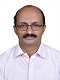                                          PG & RESRARCH DEPARTMENT OF                                                                                  MALAYALAMPersonal Details:Name	:  M.RamachandranpillaiDesignation	:  Assistant Professor Date of joining                                :  10/03/2014Course taught	:  M.A, B.AArea of specialization	:  Screen play study Address with Phone No. & Email ID:Academic Qualifications:From P.G LevelAchievements and Awards:Research Projects: NilCompleted:Ongoing:List of publications in research journal and other magazines (last 5 years) in chronological order	i.e from latest to the older:Details of presentations in academic seminar & workshops ( last five years):No. of Ph.D Produced: NilNo. of M.Phil/Ph.D Students at present:Other information (Membership in academic bodies/professional bodies in Colleges, Universities, Other Govt. Institutions):Any other relevant details (specify):Books PublishedNilNB: Enclose the proof of item I c and II - IXPermanent AddressPresent AddressKrishnakripa,Padinjattela , Madavoor (P.O)Thiruvananthapuram .695602Krishnakripa,Padinjattela , Madavoor (P.O)Thiruvananthapuram .695602Mob : 8547708430Email ID: ramachandranpillai@gcn.ac.in                 Ramakripa72@gmail.com Mob : 8547708430Email ID: ramachandranpillai@gcn.ac.in                 Ramakripa72@gmail.com Sl. NoCourseInstitutionUniversityYear ofpassing1.M.A.MalayalamUniversity College University of Kerala 2002PhdUniversity College University of Kerala 20202NoTitle of the awardFieldSponsored byInternational/National/RegionalYear &Month1Sl.No.Title of the ProjectDurationConsultancy/Funding Agency-----------------Sl.No.Title of the ProjectDurationConsultancy/Funding Agency------------------Sl.No.Title of the PublicationName of JournalISSN/ISBNNo.Year of Publishing1.Sl.NoTitle of the Paper presentedTheme of the conference/SeminarOrganized ByWhetherInt.Ntnl/Ntnl/state/ Colleges/UniversityDate/ Duration1.Sl. NoName of the Research ScholarTitleYearSpecify in SSUS/OtherUniversitySl. NoName of the Research ScholarTitleYear of AdmissionSpecify M.Phil/Ph.DSpecify in SSUS/OtherUniversity1.Sl.No.BoardName of the AuthorityPeriod1Syndicate2Senate3Academic Council4Faculty5Board of Studies6Research/Doctoral Committee7NSS/NCC8Others (Specify)